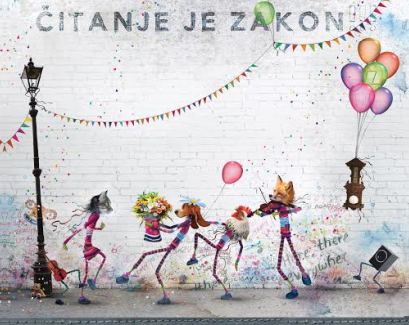 Na natjecanje ponijeti odabranu knjigu te pripremiti čitanje ulomka iz te knjige – 3 min.Po završetku svog čitanja učenici će se vratiti na nastavu, a rezultati će biti objavljeni naknadno!ŠKOLSKO NATJECANJEU ČITANJU NAGLASZA UČENIKE OD 3. DO 8. RAZREDA17.10. 2018. utorak09.35 – 10.50U KNJIŽNICI I ČITAONICI OŠ SLANOPovjerenstvo: Nataša Pasković, učiteljica;            Ljilja Šimunović, nastavnica hrv. jez.;Anita Begušić, knjižničarka